Denken mit mathematischen MusternDas folgende Muster wird aus Streichhölzern gelegt.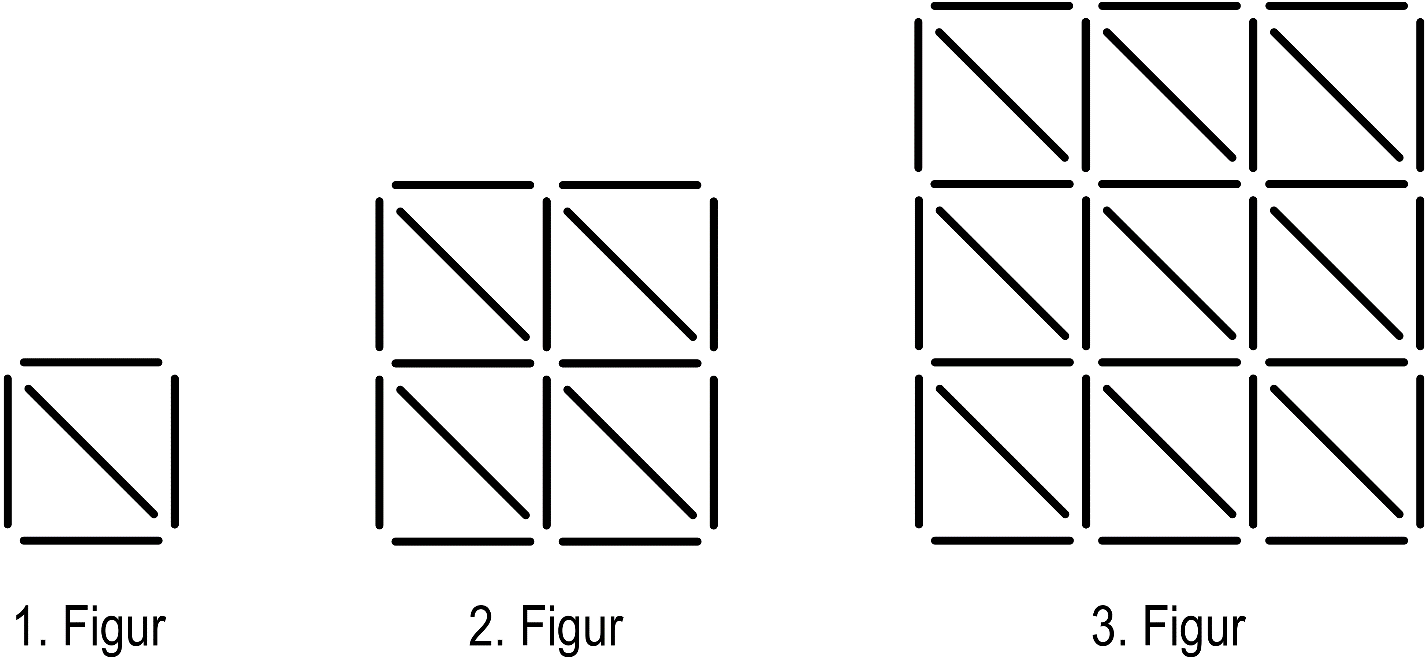 Wie viele Streichhölzer benötigt man für die vierte Figur?Wie viele Streichhölzer benötigt man für die zehnte Figur?Gib eine allgemeine Formel zur Berechnung der Anzahl der Streichhölzer für eine beliebige Figur dieser Figurenfolge an.Begründe deine Antworten!